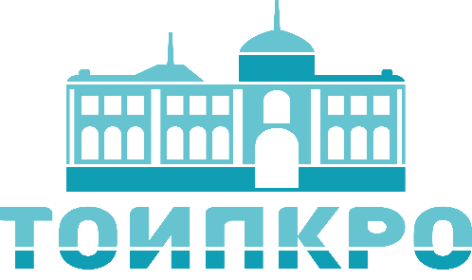 Уважаемые коллеги!Отдел дошкольного образования совместно с кафедрой здоровьесберегающих технологий и развития образования детей с ОВЗ приглашает педагогов образовательных организаций принять участие в семинаре «Актуализация педагогической компетентности педагогов ОО по проблемам воспитания детей в семье».Дата: 28 февраля 2017г.Место проведения: Пирогова, 10, ТОИПКРО, актовый залВремя проведения:  10:00 – 12:00В программе: • Вопросы педагогической компетентности педагогов ОО по проблемам воспитания детей дошкольного возраста в семье.• Психолого-педагогическое сопровождение и методическая помощь родителям детей с ОВЗ младшего дошкольного возраста. • Практический опыт работы специалистов ОО по обучению родителей методикам и технологиям воспитательной работы.Участникам будут выданы сертификаты.•	Педагогам, представившим свой педагогического опыта по теме семинара, будет выдан целевой сертификат. Просьба заранее предупредить организаторов о своем желании представления собственного педагогического опыта.Заявки на участие и материалы выступлений (на согласование программы семинара) высылать на электронный адрес doshtomsk@mail.ru до 21.02.2017г.Регламент выступления – 5 минутБудем рады видеть вас!Контактная информация по телефону (3822)  90-20-55Форма заявки№ФИО педагогаЗанимаемая должностьМесто работыМуниципалитетТема выступления (при наличии)